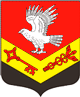 Муниципальное образование«ЗАНЕВСКОЕ   ГОРОДСКОЕ   ПОСЕЛЕНИЕ» Всеволожского муниципального района Ленинградской областиАДМИНИСТРАЦИЯПОСТАНОВЛЕНИЕ04.06.2018											   № 315д. ЗаневкаОб определении гарантирующей организациив сфере теплоснабжения на территории муниципального образования«Заневское городское поселение»Всеволожского муниципального районаЛенинградской областиВ соответствии с Федеральными законами от 27.07.2010 № 190 -ФЗ «О  теплоснабжении», от 06.10.2003 № 131-ФЗ «Об общих принципах организации местного самоуправления в Российской Федерации»,  в целях организации надежного и бесперебойного теплоснабжения земельных участков  в  гп. Янино-1 и деревни Кудрово муниципального образования «Заневское городское поселение» Всеволожского муниципального района Ленинградской области, администрация муниципального образования «Заневское городское поселение» Всеволожского муниципального района Ленинградской областиПОСТАНОВЛЯЕТ:1.Определить  ООО «ЭЛСО-ЭГМ» гарантирующей организацией  теплоснабжения объектов,  находящихся и возводимых на земельных участкахв  гп. Янино-1:   47:07:1039001:2098; 47:07:1039001:2100; 47:07:1039001:2103; 47:07:1039001:2110; 47:07:1039001:2111; 47:07:1039001:2106;  47:07:1039001:2108; 47:07:1039001:2113;  47:07:1039001:2114;  47:07:1039001:2115;  47:07:1039001:2088;  47:07:1039001:2090;  47:07:1039001:2091; 47:07:10390001:2096;  47:07:1039001:2094;  47:07:1039001:2082;  47:07:1039001:2086;в деревне Кудрово:   47:07:1044001:11789;  47:07:1044001:6575; 47:07:1044001:5413;  47:07:1044001:5415;  47:07:1044001:5414.   2. Настоящее постановление вступает в силу со дня его подписания.3. Настоящее постановление  опубликовать  средствах массовой информации и разместить на официальном  сайте муниципального образования.4.  Настоящее постановление направить в  ООО «ЭЛСО-ЭГМ».5. Контроль за исполнением настоящего постановления возложить на заместителя главы администрации по ЖКХ и градостроительству  Гречица В.В.Глава администрации				  А.В. Гердий